ANEXO IVGOVERNO DO ESTADO DO ESPÍRITO SANTOSECRETARIA DE ESTADO DA EDUCAÇÃODECLARAÇÃOEu, ..........................................................................................................., residente e domiciliado no município de ........................................................................, inscrito no processo seletivo simplificado regulamentado pelo Edital nº ......................................... Portador do CPF .................................................. e cédula de identidade ...................................................., declaro que:[     ] Não possuo experiência profissional no Sistema Prisional e Unidades de Atendimento Socioeducativo.[            ] Não possuo experiência profissional no Sistema Prisional.[            ] Não possuo experiência em Unidades de Atendimento Socioeducativo.................................................................., ............. de ....................................de 20...........................................................................................Assinatura do Candidato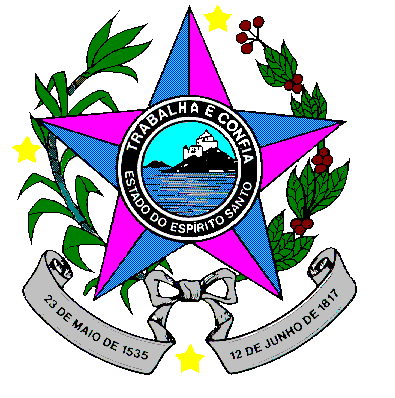 